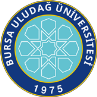 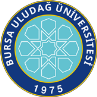 SAĞLIK BİLİMLERİ ENSTİTÜSÜ / 2023-2024 EĞİTİM-ÖĞRETİM YILI / BAHAR DÖNEMİProgramı	:	Yüksek Lisans	Tezsiz Yüksek Lisans	Doktora Anabilim Dalı	: Besin Hijyeni ve Teknolojisiİlk Yayın Tarihi: 29.04.2021	Revizyon No/Tarih:0	Sayfa 1 / 1Web sitemizde yayınlanan son versiyonu kontrollü dokümandır.Dersin KoduDersin AdıDersinDersinDersinDersinDersinÖğretim Üyesi Adı SoyadıSınav TarihiSınav SaatiSınavın YeriDersin KoduDersin AdıTürüTULAKTSÖğretim Üyesi Adı SoyadıSınav TarihiSınav SaatiSınavın YeriSEB50022Vet-BiyoistatistikZ2205Dr. Öğr. Üyesi Ender UZABACI26.06.202410:00İlgili Ana Bilim DalıVBH5002Temel Gıda KimyasıZ1204Prof. Dr. Seran TEMELLİ24.06.202409:00Anabilim DalıVBH5004Süt Bilimine GirişZ2003Prof. Dr. Recep ÇIBIK24.06.202410:00Anabilim DalıVBH5006Gıda Hijyeni ve SanitasyonZ2005Prof. Dr. Gül Ece SOYUTEMİZ24.06.202411:00Anabilim DalıVBH5008Gıda Muhafaza İlkeleriZ1003Prof. Dr. Figen ÇETİNKAYA24.06.202413:00Anabilim DalıVBH5012Süt ve Süt Ürünleri TeknolojisiS1205Prof. Dr. Recep ÇIBIK24.06.202414:00Anabilim DalıVBH5014Kanatlı Eti HijyeniS1003Prof. Dr. Seran TEMELLİ24.06.202415:00Anabilim DalıVBH5016Yumurta HijyeniS1003Prof. Dr. Seran TEMELLİ24.06.202416:00Anabilim DalıVBH5018Et ve Et Ürünleri TeknolojisiS1003Prof. Dr. Ayşegül EYİGÖR24.06.202417:00Anabilim DalıVBH5020Gıdalarda Kalite Kontrol Sistemleri ve Analiz YöntemleriS1205Doç. Dr. Artun YIBAR25.06.202408:00Anabilim DalıVBH5022Su Hijyeni ve Muayene MetotlarıS1205Prof. Dr. Gül Ece SOYUTEMİZ25.06.202409:00Anabilim DalıVBH5024Veteriner Halk SağlığıS1002Prof. Dr. Mustafa TAYAR25.06.202410:00Anabilim DalıVBH5026Gıda KontaminantlarıS2004Prof. Dr. Figen ÇETİNKAYA25.06.202411:00Anabilim DalıVBH5028Gıda Kaynaklı Viral ve Fungal Sağlık RiskleriS1002Prof. Dr. Figen ÇETİNKAYA25.06.202413:00Anabilim DalıVBH5194Tez Danışmanlığı 4 (Nurten ŞEN)Z01025Prof. Dr. Recep ÇIBIK25.06.202414:00Anabilim DalıVBH5194Tez Danışmanlığı 4 (Burcu ERTEN)Z01025Prof. Dr. Figen ÇETİNKAYA25.06.202414:00Anabilim DalıVBH5194Tez Danışmanlığı 4 (M. Enes TEKE)Z01025Prof. Dr. Figen ÇETİNKAYA25.06.202414:00Anabilim DalıVBH5194Tez Danışmanlığı 4 (Gökhan KİRAZ)Z01025Prof. Dr. Mustafa TAYAR25.06.202414:00Anabilim DalıVBH5194Tez Danışmanlığı 4 (Hatice BİLİCİ)Z01025Doç. Dr. Artun YIBAR25.06.202414:00Anabilim DalıVBH5194Tez Danışmanlığı 4 (Abdullah ALTAKİ)Z01025Doç. Dr. Artun YIBAR25.06.202414:00Anabilim DalıVBH5194Tez Danışmanlığı 4 (Fatma GÜRLER)Z01025Prof. Dr. Ayşegül EYİGÖR25.06.202414:00Anabilim DalıVBH5192Tez Danışmanlığı 2 (Çağla GÜNGÖR)Z0101Prof. Dr. Seran TEMELLİ25.06.202414:00Anabilim DalıVBH5192Tez Danışmanlığı 2 (Hande GÜNER)Z0101Prof. Dr. Gül Ece SOYUTEMİZ25.06.202414:00Anabilim DalıVBH5192Tez Danışmanlığı 2 (Eda Nur DÜBÜŞ)Z0101Prof. Dr. Ayşegül EYİGÖR25.06.202414:00Anabilim DalıVBH5184Yüksek Lisans Uzmanlık Alan Dersi 4 (Nurten ŞEN)Z4005Prof. Dr. Recep ÇIBIK25.06.202415:00Anabilim DalıVBH5184Yüksek Lisans Uzmanlık Alan Dersi 4 (Burcu ERTEN)Z4005Prof. Dr. Figen ÇETİNKAYA25.06.202415:00Anabilim DalıVBH5184Yüksek Lisans Uzmanlık Alan Dersi 4 (M. Enes TEKE)Z4005Prof. Dr. Figen ÇETİNKAYA25.06.202415:00Anabilim DalıVBH5184Yüksek Lisans Uzmanlık Alan Dersi 4 (Gökhan KİRAZ)Z4005Prof. Dr. Mustafa TAYAR25.06.202415:00Anabilim DalıVBH5184Yüksek Lisans Uzmanlık Alan Dersi 4 (Hatice BİLİCİ)Z4005Doç. Dr. Artun YIBAR25.06.202415:00Anabilim DalıVBH5184Yüksek Lisans Uzmanlık Alan Dersi 4 (Abdullah ALTAKİ)Z4005Doç. Dr. Artun YIBAR25.06.202415:00Anabilim DalıVBH5184Yüksek Lisans Uzmanlık Alan Dersi 4 (Fatma GÜRLER)Z4005Prof. Dr. Ayşegül EYİGÖR25.06.202415:00Anabilim DalıVBH5182Yüksek Lisans Uzmanlık Alan Dersi 2 (Çağla GÜNGÖR)S4005Prof. Dr. Seran TEMELLİ25.06.202415:00Anabilim DalıVBH5182Yüksek Lisans Uzmanlık Alan Dersi 2 (Hande GÜNER)S4005Prof. Dr. Gül Ece SOYUTEMİZ25.06.202415:00Anabilim DalıVBH5182Yüksek Lisans Uzmanlık Alan Dersi 2 (Eda Nur DÜBÜŞ)S4005Prof. Dr. Ayşegül EYİGÖR25.06.202415:00Anabilim Dalı